Zapraszam do przećwiczenia liczb w języku angielskim. Link znajduje się poniżej (pierwsze dwie minuty nagrania):https://www.youtube.com/watch?v=bt7-Hcy8JPsPozdrawiam i życzę udanej zabawyAgnieszka Kaczkowska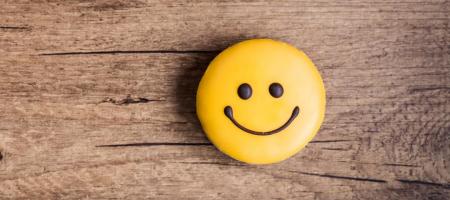 